Об утверждении карты комплаенс-рисков и плана мероприятий по снижению комплаенс-рисковВо исполнение Национального плана развития конкуренции в Российской Федерации на 2018-2020 годы, утвержденного Указом Президента Российской Федерации от 21.12.2017 № 618 «Об основных направлениях государственной политики по развитию конкуренции», в соответствии с Положением об организации системы внутреннего обеспечения соответствия требованиям антимонопольного законодательства в администрации Добровского муниципального района Липецкой области, утвержденным постановлением администрации Добровского муниципального района от 22.04.2019г. №287, администрация Добровского муниципального районаПОСТАНОВЛЯЕТ:1.Утвердить карту (паспорт) комплаенс-рисков администрации Добровского района. (Приложение №1).2. Утвердить План мероприятий («дорожную карту») по снижению комплаенс-рисков. (Приложение №2).3. Начальникам отделов и руководителям структурных подразделений администрации Добровского муниципального района обеспечить реализацию мер по минимизации и устранению комплаенс-рисков нарушения антимонопольного законодательства.4.Контроль за исполнением настоящего постановления оставляю за собой.Глава администрации Добровского муниципального района		 А.А.ПоповПопова З.Н.2-29-04Внесено:Начальник отдела экономики  и инвестицийадминистрации Добровского муниципального района                                                                   З.Н. ПоповаСОГЛАСОВАНО:Зам.начальника отдела организационно- контрольной, кадровой и правовой работы  администрации Добровского муниципального района                                                               С.С.ТереховаГлавный специалист-эксперт отдела организационно- контрольной, кадровой и правовой работы  администрации Добровского муниципального района                                                                 О.В. Попова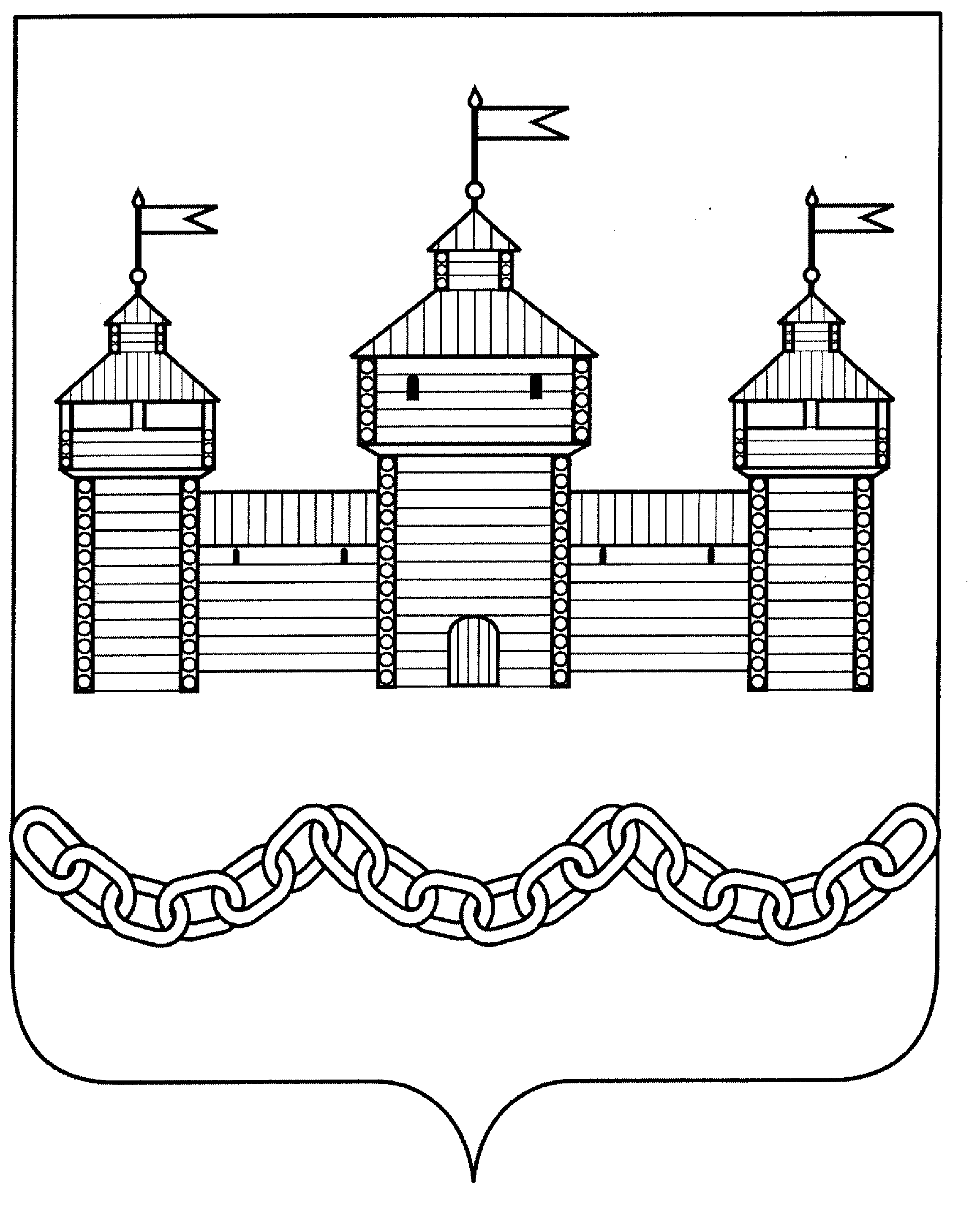 ПОСТАНОВЛЕНИЕАДМИНИСТРАЦИИ ДОБРОВСКОГО МУНИЦИПАЛЬНОГО РАЙОНАПОСТАНОВЛЕНИЕАДМИНИСТРАЦИИ ДОБРОВСКОГО МУНИЦИПАЛЬНОГО РАЙОНАПОСТАНОВЛЕНИЕАДМИНИСТРАЦИИ ДОБРОВСКОГО МУНИЦИПАЛЬНОГО РАЙОНАПОСТАНОВЛЕНИЕАДМИНИСТРАЦИИ ДОБРОВСКОГО МУНИЦИПАЛЬНОГО РАЙОНА26.12.2019 г.26.12.2019 г.с. Доброе                               №1028№ п/пРасчёт-рассылкаКол-во экземпл.1отдел экономики и инвестиций12отдел ОК, К и ПР13отдел земельных и имущ. отн.14отдел с/х и развития кооперации15отдел опеки6ЗАГС7архивный отдел8отдел архитектуры9Отдел ЖКХ10Отдел образования11Отдел культуры12ОСЗН